TRAVEL AND SUBSISTENCE EXPENSES CLAIM OTHER NON-STAFF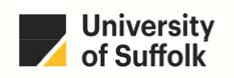 Claimant's Information	Claim DatesSummary of ClaimMilesRate	TotalNet	VATTOTALCost CodeProject CodeBusiness Mileage£	p	£	p£	p	£	p(leave blank if not applicable)Travel & Subsistence OtherVAT should be deducted from all qualifying expenses (contact the Finance Office for advice if in doubt)Other ExpensesTOTALSDeclaration	Total NETI cerfity that the above expenses have been wholly and necessarily incurred by me in the course of my  duties.I certify that I have fully complied with the University of Suffolk Travel and Subsistence Expenses  Policy. I certify that any private vehicle used met all requirements under the above policy and applicable UK  law.Total VATSigned:	Date:(claimant)Approved for Payment (Budget Holder)	I confirm that the above details are correct and authorise paymentSigned:	Date:FOR FINANCE USE ONLYA/C NumberRegistered NumberRegistered	CertifiedPostedDETAILS OF JOURNEYS AND SUBSISTENCE EXPENSESTOTALS FOR THIS CLAIMTotal mileage this tax year	Previous total (from last  claim)(6th April annually to 5th April following)	Cumulative total (including this claim)